Федеральный закон от 11 августа 1995 г. N 135-ФЗ "О благотворительной деятельности и благотворительных организациях" (с изменениями и дополнениями)Федеральный закон от 11 августа 1995 г. N 135-ФЗ "О благотворительной деятельности и благотворительных организациях" (с изменениями и дополнениями)Преамбула РАЗДЕЛ I. ОБЩИЕ ПОЛОЖЕНИЯ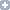  РАЗДЕЛ II. ПОРЯДОК СОЗДАНИЯ И ПРЕКРАЩЕНИЯ ДЕЯТЕЛЬНОСТИ БЛАГОТВОРИТЕЛЬНОЙ ОРГАНИЗАЦИИ РАЗДЕЛ III. УСЛОВИЯ И ПОРЯДОК ОСУЩЕСТВЛЕНИЯ ДЕЯТЕЛЬНОСТИ БЛАГОТВОРИТЕЛЬНОЙ ОРГАНИЗАЦИИ РАЗДЕЛ IV. ГОСУДАРСТВЕННЫЕ ГАРАНТИИ БЛАГОТВОРИТЕЛЬНОЙ ДЕЯТЕЛЬНОСТИ РАЗДЕЛ V. ЗАКЛЮЧИТЕЛЬНЫЕ ПОЛОЖЕНИЯФедеральный закон от 11 августа 1995 г. N 135-ФЗ
"О благотворительной деятельности и благотворительных организациях"С изменениями и дополнениями от:21 марта, 25 июля 2002 г., 4 июля 2003 г., 22 августа 2004 г., 30 декабря 2006 г., 30 декабря 2008 г., 23 декабря 2010 г.Принят Государственной Думой 7 июля 1995 годаГАРАНТ:См. комментарий к настоящему Федеральному законуИнформация об изменениях:Федеральным законом от 30 декабря 2006 г. N 276-ФЗ в преамбулу настоящего Федерального закона внесены изменения, вступающие в силу со дня официального опубликования названного Федерального законаСм. текст преамбулы в предыдущей редакцииНастоящий Федеральный закон устанавливает основы правового регулирования благотворительной деятельности, определяет возможные формы ее поддержки органами государственной власти и органами местного самоуправления, особенности создания и деятельности благотворительных организаций в целях широкого распространения и развития благотворительной деятельности в Российской Федерации.Особенности правового регулирования отношений, возникающих при формировании целевого капитала, доверительном управлении имуществом, составляющим целевой капитал, использовании доходов, полученных от доверительного управления имуществом, составляющим целевой капитал, устанавливаются иными федеральными законами.ГАРАНТ:См. комментарии к преамбуле настоящего Федерального законаРаздел I. Общие положенияСтатья 1. Благотворительная деятельностьПод благотворительной деятельностью понимается добровольная деятельность граждан и юридических лиц по бескорыстной (безвозмездной или на льготных условиях) передаче гражданам или юридическим лицам имущества, в том числе денежных средств, бескорыстному выполнению работ, предоставлению услуг, оказанию иной поддержки.ГАРАНТ:См. комментарии к статье 1 настоящего Федерального законаСтатья 2. Цели благотворительной деятельностиИнформация об изменениях:Федеральным законом от 23 декабря 2010 г. N 383-ФЗ в пункт 1 статьи 2 настоящего Федерального закона внесены измененияСм. текст пункта в предыдущей редакции1. Благотворительная деятельность осуществляется в целях:социальной поддержки и защиты граждан, включая улучшение материального положения малообеспеченных, социальную реабилитацию безработных, инвалидов и иных лиц, которые в силу своих физических или интеллектуальных особенностей, иных обстоятельств не способны самостоятельно реализовать свои права и законные интересы;подготовки населения к преодолению последствий стихийных бедствий, экологических, промышленных или иных катастроф, к предотвращению несчастных случаев;оказания помощи пострадавшим в результате стихийных бедствий, экологических, промышленных или иных катастроф, социальных, национальных, религиозных конфликтов, жертвам репрессий, беженцам и вынужденным переселенцам;содействия укреплению мира, дружбы и согласия между народами, предотвращению социальных, национальных, религиозных конфликтов;содействия укреплению престижа и роли семьи в обществе;содействия защите материнства, детства и отцовства;содействия деятельности в сфере образования, науки, культуры, искусства, просвещения, духовному развитию личности;содействия деятельности в сфере профилактики и охраны здоровья граждан, а также пропаганды здорового образа жизни, улучшения морально-психологического состояния граждан;содействия деятельности в сфере физической культуры и массового спорта;охраны окружающей среды и защиты животных;охраны и должного содержания зданий, объектов и территорий, имеющих историческое, культовое, культурное или природоохранное значение, и мест захоронения;подготовки населения в области защиты от чрезвычайных ситуаций, пропаганды знаний в области защиты населения и территорий от чрезвычайных ситуаций и обеспечения пожарной безопасности;социальной реабилитации детей-сирот, детей, оставшихся без попечения родителей, безнадзорных детей, детей, находящихся в трудной жизненной ситуации;оказания бесплатной юридической помощи и правового просвещения населения;содействия добровольческой деятельности;участия в деятельности по профилактике безнадзорности и правонарушений несовершеннолетних;содействия развитию научно-технического, художественного творчества детей и молодежи;содействия патриотическому, духовно-нравственному воспитанию детей и молодежи;поддержки общественно значимых молодежных инициатив, проектов, детского и молодежного движения, детских и молодежных организаций;содействия деятельности по производству и (или) распространению социальной рекламы;содействия профилактике социально опасных форм поведения граждан.2. Направление денежных и других материальных средств, оказание помощи в иных формах коммерческим организациям, а также поддержка политических партий, движений, групп и кампаний благотворительной деятельностью не являются.Информация об изменениях:Федеральным законом от 4 июля 2003 г. N 94-ФЗ статья 2 настоящего Федерального закона дополнена пунктом 33. Проводить одновременно с благотворительной деятельностью предвыборную агитацию, агитацию по вопросам референдума запрещается.ГАРАНТ:См. комментарии к статье 2 настоящего Федерального законаИнформация об изменениях:Федеральным законом от 30 декабря 2006 г. N 276-ФЗ в статью 3 настоящего Федерального закона внесены изменения, вступающие в силу со дня официального опубликования названного Федерального законаСм. текст статьи в предыдущей редакцииСтатья 3. Законодательство о благотворительной деятельности1. Законодательство о благотворительной деятельности состоит из соответствующих положений Конституции Российской Федерации,Гражданского кодекса Российской Федерации, настоящего Федерального закона, иных федеральных законов и законов субъектов Российской Федерации.ГАРАНТ:См. также Федеральный закон от 12 января 1996 г. N 7-ФЗ "О некоммерческих организациях"Законодательство о благотворительной деятельности не распространяется на отношения, возникающие при формировании целевого капитала, доверительном управлении имуществом, составляющим целевой капитал, использовании доходов, полученных от доверительного управления имуществом, составляющим целевой капитал.2. Содержащиеся в других законах нормы, регулирующие благотворительную деятельность, не должны противоречить настоящему Федеральному закону.Осуществление благотворительной деятельности гражданами и юридическими лицами в период избирательной кампании, кампании референдума регулируется настоящим Федеральным законом, а также законодательством Российской Федерации о выборах и референдумах.3. Если международным договором Российской Федерации установлены иные правила, чем предусмотренные настоящим Федеральным законом, применяются правила международного договора Российской Федерации.ГАРАНТ:См. комментарии к статье 3 настоящего Федерального законаСтатья 4. Право на осуществление благотворительной деятельности1. Граждане и юридические лица вправе беспрепятственно осуществлять благотворительную деятельность на основе добровольности и свободы выбора ее целей.2. Граждане и юридические лица вправе свободно осуществлять благотворительную деятельность индивидуально или объединившись, с образованием или без образования благотворительной организации.3. Никто не вправе ограничивать свободу выбора установленных настоящим Федеральным законом целей благотворительной деятельности и форм ее осуществления.ГАРАНТ:См. комментарии к статье 4 настоящего Федерального законаИнформация об изменениях:Федеральным законом от 23 декабря 2010 г. N 383-ФЗ в статью 5 настоящего Федерального закона внесены измененияСм. текст статьи в предыдущей редакцииСтатья 5. Участники благотворительной деятельностиПод участниками благотворительной деятельности для целей настоящего Федерального закона понимаются граждане и юридические лица, осуществляющие благотворительную деятельность, в том числе путем поддержки существующей или создания новой благотворительной организации, а также граждане и юридические лица, в интересах которых осуществляется благотворительная деятельность: благотворители, добровольцы, благополучатели.Благотворители - лица, осуществляющие благотворительные пожертвования в формах:бескорыстной (безвозмездной или на льготных условиях) передачи в собственность имущества, в том числе денежных средств и (или) объектов интеллектуальной собственности;бескорыстного (безвозмездного или на льготных условиях) наделения правами владения, пользования и распоряжения любыми объектами права собственности;бескорыстного (безвозмездного или на льготных условиях) выполнения работ, предоставления услуг.Благотворители вправе определять цели и порядок использования своих пожертвований.Добровольцы - физические лица, осуществляющие благотворительную деятельность в форме безвозмездного выполнения работ, оказания услуг (добровольческой деятельности).Благополучатели - лица, получающие благотворительные пожертвования от благотворителей, помощь добровольцев.ГАРАНТ:См. комментарии к статье 5 настоящего Федерального законаСтатья 6. Благотворительная организация1. Благотворительной организацией является неправительственная (негосударственная и немуниципальная) некоммерческая организация, созданная для реализации предусмотренных настоящим Федеральным законом целей путем осуществления благотворительной деятельности в интересах общества в целом или отдельных категорий лиц.2. При превышении доходов благотворительной организации над ее расходами сумма превышения не подлежит распределению между ее учредителями (членами), а направляется на реализацию целей, ради которых эта благотворительная организация создана.ГАРАНТ:См. комментарии к статье 6 настоящего Федерального законаСтатья 7. Формы благотворительных организацийБлаготворительные организации создаются в формах общественных организаций (объединений), фондов, учреждений и в иных формах, предусмотренных федеральными законами для благотворительных организаций.Благотворительная организация может создаваться в форме учреждения, если ее учредителем является благотворительная организация.ГАРАНТ:См. комментарии к статье 7 настоящего Федерального законаИнформация об изменениях:Федеральным законом от 23 декабря 2010 г. N 383-ФЗ раздел I настоящего Федерального закона дополнен статьей 7.1Статья 7.1. Правовые условия осуществления добровольцами благотворительной деятельности1. Условия осуществления добровольцем благотворительной деятельности от своего имени могут быть закреплены в гражданско-правовом договоре, который заключается между добровольцем и благополучателем и предметом которого являются безвозмездное выполнение добровольцем работ и (или) оказание услуг в интересах благополучателя.2. Условия участия добровольца в благотворительной деятельности юридического лица могут быть закреплены в гражданско-правовом договоре, который заключается между этим юридическим лицом и добровольцем и предметом которого являются безвозмездное выполнение добровольцем работ и (или) оказание услуг в рамках благотворительной деятельности этого юридического лица.3. Договоры, указанные в пунктах 1 и 2 настоящей статьи, могут предусматривать возмещение связанных с их исполнением расходов добровольцев на наем жилого помещения, проезд до места назначения и обратно, питание, оплату средств индивидуальной защиты, уплату страховых взносов на добровольное медицинское страхование добровольцев при осуществлении ими добровольческой деятельности. В этом случае соответствующий договор должен быть заключен в письменной форме.ГАРАНТ:См. комментарии к статье 7.1 настоящего Федерального законаРаздел II. Порядок создания и прекращения деятельности благотворительной организацииСтатья 8. Учредители благотворительной организацииУчредителями благотворительной организации в зависимости от ее формы могут выступать физические и (или) юридические лица. Органы государственной власти и органы местного самоуправления, а также государственные и муниципальные унитарные предприятия, государственные и муниципальные учреждения не могут выступать учредителями благотворительной организации.ГАРАНТ:См. комментарии к статье 8 настоящего Федерального законаИнформация об изменениях:Федеральным законом от 21 марта 2002 г. N 31-ФЗ в статью 9 настоящего Федерального закона внесены изменения, вступающие в силу с 1 июля 2002 г.См. текст статьи в предыдущей редакцииСтатья 9. Государственная регистрация благотворительной организации1. Государственная регистрация благотворительной организации осуществляется в порядке, установленном федеральными законами.ГАРАНТ:См. Федеральный закон от 8 августа 2001 г. N 129-ФЗ "О государственной регистрации юридических лиц"2. Не допускается отказ в государственной регистрации благотворительной организации в связи с предоставлением ей юридического адреса гражданином по месту его жительства.3. Решение об отказе в государственной регистрации благотворительной организации, а также уклонение от такой регистрации могут быть обжалованы в судебном порядке.ГАРАНТ:См. комментарии к статье 9 настоящего Федерального законаСтатья 10. Высший орган управления благотворительной организацией1. Высшим органом управления благотворительной организацией является ее коллегиальный орган, формируемый в порядке, предусмотренном уставом благотворительной организации.2. К компетенции высшего органа управления благотворительной организацией относятся:изменение устава благотворительной организации;образование исполнительных органов благотворительной организации, ее контрольно-ревизионных органов и досрочное прекращение их полномочий;утверждение благотворительных программ;утверждение годового плана, бюджета благотворительной организации и ее годового отчета;принятие решений о создании коммерческих и некоммерческих организаций, об участии в таких организациях, открытии филиалов и представительств;принятие решений о реорганизации и ликвидации благотворительной организации (за исключением благотворительного фонда).3. Члены высшего органа управления благотворительной организацией выполняют свои обязанности в этом органе в качестве добровольцев. В составе высшего органа управления благотворительной организацией может быть не более одного работника ее исполнительных органов (с правом либо без права решающего голоса).4. Члены высшего органа управления благотворительной организацией и должностные лица благотворительной организации не вправе занимать штатные должности в администрации коммерческих и некоммерческих организаций, учредителем (участником) которых является эта благотворительная организация.ГАРАНТ:См. комментарии к статье 10 настоящего Федерального законаИнформация об изменениях:Федеральным законом от 25 июля 2002 г. N 112-ФЗ в статью 11 настоящего Федерального закона внесены измененияСм. текст статьи в предыдущей редакцииСтатья 11. Реорганизация и ликвидация благотворительной организации1. Реорганизация и ликвидация благотворительной организации осуществляются в установленном законом порядке.ГАРАНТ:О реорганизации и ликвидации юридических лиц см. статьи 57 и 61 Гражданского кодекса РФ (часть первая) от 30 ноября 1994 г. N 51-ФЗ2. Благотворительная организация не может быть реорганизована в хозяйственное товарищество или общество.3. При ликвидации благотворительной организации ее имущество, оставшееся после удовлетворения требований кредиторов, используется на благотворительные цели в порядке, предусмотренном уставом, или по решению ликвидационной комиссии, если порядок использования имущества благотворительной организации не предусмотрен в ее уставе или если иное не установлено федеральным законом.ГАРАНТ:См. комментарии к статье 11 настоящего Федерального законаРаздел III. Условия и порядок осуществления деятельности благотворительной организацииСтатья 12. Деятельность благотворительной организации1. Благотворительная организация вправе осуществлять благотворительную деятельность, направленную на достижение целей, ради которых она создана, а также благотворительную деятельность, направленную на достижение предусмотренных настоящим Федеральным законом целей.2. Благотворительная организация вправе заниматься деятельностью по привлечению ресурсов и ведению внереализационных операций.3. Благотворительная организация вправе осуществлять предпринимательскую деятельность только для достижения целей, ради которых она создана, и соответствующую этим целям.4. Для создания материальных условий реализации благотворительных целей благотворительная организация вправе учреждать хозяйственные общества. Не допускается участие благотворительной организации в хозяйственных обществах совместно с другими лицами.5. Благотворительная организация не вправе расходовать свои средства и использовать свое имущество для поддержки политических партий, движений, групп и кампаний.ГАРАНТ:См. комментарии к статье 12 настоящего Федерального законаСтатья 13. Филиалы и представительства благотворительной организации1. Благотворительная организация вправе создавать филиалы и открывать представительства на территории Российской Федерации с соблюдением требований законодательства Российской Федерации.2. Создание российской благотворительной организацией филиалов и открытие представительств на территориях иностранных государств осуществляются в соответствии с законодательством этих государств, если иное не предусмотрено международными договорами Российской Федерации.3. Филиалы и представительства не являются юридическими лицами, наделяются имуществом создавшей их благотворительной организацией и действуют на основании утвержденных ею положений. Имущество филиалов и представительств учитывается на их отдельном балансе и на балансе создавшей их благотворительной организации.4. Руководители филиалов и представительств назначаются высшим органом управления благотворительной организацией и действуют на основании доверенности, выданной благотворительной организацией.5. Филиалы и представительства осуществляют деятельность от имени создавшей их благотворительной организации. Ответственность за деятельность филиалов и представительств несет создавшая их благотворительная организация.Статья 14. Объединения (ассоциации и союзы) благотворительных организаций1. Благотворительные организации могут объединяться в ассоциации и союзы, создаваемые на договорной основе, для расширения своих возможностей в реализации уставных целей.2. Объединение (ассоциация, союз) благотворительных организаций является некоммерческой организацией.3. Члены объединения (ассоциации, союза) благотворительных организаций сохраняют свою самостоятельность и права юридического лица.4. Объединение (ассоциация, союз) благотворительных организаций не отвечает по обязательствам своих членов. Члены объединения (ассоциации, союза) благотворительных организаций несут субсидиарную ответственность по его обязательствам в размере и в порядке, предусмотренных учредительными документами объединения (ассоциации, союза) благотворительных организаций.ГАРАНТ:См. комментарии к статье 14 настоящего Федерального законаСтатья 15. Источники формирования имущества благотворительной организацииИсточниками формирования имущества благотворительной организации могут являться:взносы учредителей благотворительной организации;членские взносы (для благотворительных организаций, основанных на членстве);благотворительные пожертвования, в том числе носящие целевой характер (благотворительные гранты), предоставляемые гражданами и юридическими лицами в денежной или натуральной форме;доходы от внереализационных операций, включая доходы от ценных бумаг;поступления от деятельности по привлечению ресурсов (проведение кампаний по привлечению благотворителей и добровольцев, включая организацию развлекательных, культурных, спортивных и иных массовых мероприятий, проведение кампаний по сбору благотворительных пожертвований, проведение лотерей и аукционов в соответствии с законодательством Российской Федерации, реализацию имущества и пожертвований, поступивших от благотворителей, в соответствии с их пожеланиями);доходы от разрешенной законом предпринимательской деятельности;абзац восьмой утратил силу с 1 января 2005 г.;Информация об изменениях:См. текст абзаца восьмого статьи 15доходы от деятельности хозяйственных обществ, учрежденных благотворительной организацией;труд добровольцев;иные не запрещенные законом источники.ГАРАНТ:См. комментарии к статье 15 настоящего Федерального законаСтатья 16. Имущество благотворительной организации1. В собственности или на ином вещном праве благотворительной организации могут находиться: здания, сооружения, оборудование, денежные средства, ценные бумаги, информационные ресурсы, другое имущество, если иное не предусмотрено федеральными законами; результаты интеллектуальной деятельности.2. Благотворительная организация может совершать в отношении находящегося в ее собственности или на ином вещном праве имущества любые сделки, не противоречащие законодательству Российской Федерации, уставу этой организации, пожеланиям благотворителя.3. Благотворительная организация не вправе использовать на оплату труда административно-управленческого персонала более 20 процентов финансовых средств, расходуемых этой организацией за финансовый год. Данное ограничение не распространяется на оплату труда лиц, участвующих в реализации благотворительных программ.4. В случае, если благотворителем или благотворительной программой не установлено иное, не менее 80 процентов благотворительного пожертвования в денежной форме должно быть использовано на благотворительные цели в течение года с момента получения благотворительной организацией этого пожертвования. Благотворительные пожертвования в натуральной форме направляются на благотворительные цели в течение одного года с момента их получения, если иное не установлено благотворителем или благотворительной программой.5. Имущество благотворительной организации не может быть передано (в формах продажи, оплаты товаров, работ, услуг и в других формах) учредителям (членам) этой организации на более выгодных для них условиях, чем для других лиц.ГАРАНТ:См. комментарии к статье 16 настоящего Федерального законаСтатья 17. Благотворительная программа1. Благотворительной программой является комплекс мероприятий, утвержденных высшим органом управления благотворительной организацией и направленных на решение конкретных задач, соответствующих уставным целям этой организации.2. Благотворительная программа включает смету предполагаемых поступлений и планируемых расходов (включая оплату труда лиц, участвующих в реализации благотворительной программы), устанавливает этапы и сроки ее реализации.3. На финансирование благотворительных программ (включая расходы на их материально-техническое, организационное и иное обеспечение, на оплату труда лиц, участвующих в реализации благотворительных программ, и другие расходы, связанные с реализацией благотворительных программ) должно быть использовано не менее 80 процентов поступивших за финансовый год доходов от внереализационных операций, поступлений от учрежденных благотворительной организацией хозяйственных обществ и доходов от разрешенной законом предпринимательской деятельности. При реализации долгосрочных благотворительных программ поступившие средства используются в сроки, установленные этими программами.ГАРАНТ:См. комментарии к статье 17 настоящего Федерального законаРаздел IV. Государственные гарантии благотворительной деятельностиСтатья 18. Поддержка благотворительной деятельности органами государственной власти и органами местного самоуправления1. Гарантируется и обеспечивается защита предусмотренных законодательством Российской Федерации прав и законных интересов граждан и юридических лиц - участников благотворительной деятельности.2. Должностные лица, препятствующие реализации прав граждан и юридических лиц на осуществление благотворительной деятельности, несут ответственность в соответствии с законодательством Российской Федерации.3. Утратил силу с 1 января 2005 г.Информация об изменениях:См. текст пункта 3 статьи 184. Утратил силу с 1 января 2005 г.Информация об изменениях:См. текст пункта 4 статьи 185. Утратил силу с 1 января 2005 г.Информация об изменениях:См. текст пункта 5 статьи 186. Утратил силу с 1 января 2005 г.Информация об изменениях:См. текст пункта 6 статьи 18Информация об изменениях:Федеральным законом от 23 декабря 2010 г. N 383-ФЗ статья 18 настоящего Федерального закона дополнена пунктом 77. Органы государственной власти и органы местного самоуправления вправе осуществлять поддержку благотворительной деятельности в порядке и в формах, которые не противоречат законодательству Российской Федерации.ГАРАНТ:См. комментарии к статье 18 настоящего Федерального законаИнформация об изменениях:Федеральным законом от 21 марта 2002 г. N 31-ФЗ в статью 19 настоящего Федерального закона внесены изменения, вступающие в силу с 1 июля 2002 г.См. текст статьи в предыдущей редакцииСтатья 19. Контроль за осуществлением благотворительной деятельности1. Благотворительная организация ведет бухгалтерский учет и отчетность в порядке, установленном законодательством Российской Федерации.2. Орган, принявший решение о государственной регистрации благотворительной организации, осуществляет контроль за соответствием ее деятельности целям, ради которых она создана. Благотворительная организация ежегодно представляет в орган, принявший решение о ее государственной регистрации, отчет о своей деятельности, содержащий сведения о:финансово-хозяйственной деятельности, подтверждающие соблюдение требований настоящего Федерального закона по использованию имущества и расходованию средств благотворительной организации;персональном составе высшего органа управления благотворительной организацией;составе и содержании благотворительных программ благотворительной организации (перечень и описание указанных программ);содержании и результатах деятельности благотворительной организации;нарушениях требований настоящего Федерального закона, выявленных в результате проверок, проведенных налоговыми органами, и принятых мерах по их устранению.3. Ежегодный отчет представляется благотворительной организацией в орган, принявший решение о ее государственной регистрации, в тот же срок, что и годовой отчет о финансово-хозяйственной деятельности, представляемый в налоговые органы.4. Орган, принявший решение о государственной регистрации благотворительной организации, обеспечивает открытый доступ, включая доступ средств массовой информации, к полученным им ежегодным отчетам данной благотворительной организации.5. Благотворительная организация обеспечивает открытый доступ, включая доступ средств массовой информации, к своим ежегодным отчетам.6. Средства, затраченные на публикацию ежегодного отчета и информации о деятельности благотворительной организации, засчитываются в качестве расходов на благотворительные цели.7. Сведения о размерах и структуре доходов благотворительной организации, а также сведения о размерах ее имущества, ее расходах, численности работников, об оплате их труда и о привлечении добровольцев не могут составлять коммерческую тайну.8. Налоговые органы осуществляют контроль за источниками доходов благотворительных организаций, размерами получаемых ими средств и уплатой налогов в соответствии с законодательством Российской Федерации о налогах.ГАРАНТ:См. комментарии к статье 19 настоящего Федерального законаИнформация об изменениях:Федеральным законом от 21 марта 2002 г. N 31-ФЗ в статью 20 настоящего Федерального закона внесены изменения, вступающие в силу с 1 июля 2002 г.См. текст статьи в предыдущей редакцииСтатья 20. Ответственность благотворительной организации1. В случаях нарушения настоящего Федерального закона благотворительная организация несет ответственность в соответствии с законодательством Российской Федерации.2. В случае совершения благотворительной организацией действий, противоречащих ее целям, а также настоящему Федеральному закону, орган, принявший решение о государственной регистрации данной благотворительной организации, может направить ей предупреждение в письменной форме, которое может быть обжаловано благотворительной организацией в судебном порядке.3. В случае неоднократного предупреждения в письменной форме благотворительной организации она может быть ликвидирована в порядке, предусмотренном Гражданским кодексом Российской Федерации.4. Все средства, полученные благотворительной организацией от осуществления предпринимательской деятельности в нарушениестатья 12 настоящего Федерального закона, взыскиваются в доход местного бюджета по месту нахождения благотворительной организации в порядке, определяемом законодательством Российской Федерации, и подлежат использованию на благотворительные цели в порядке, определяемом муниципальными органами социальной защиты.5. Споры между благотворительной организацией и гражданами и юридическими лицами, перечислившими ей средства на благотворительные цели, об использовании этих средств рассматриваются в судебном порядке.ГАРАНТ:См. комментарии к статье 20 настоящего Федерального законаСтатья 21. Осуществление международной благотворительной деятельности1. Участники благотворительной деятельности вправе осуществлять международную благотворительную деятельность в порядке, установленном законодательством Российской Федерации и международными договорами Российской Федерации.2. Международная благотворительная деятельность осуществляется путем участия в международных благотворительных проектах, участия в работе международных благотворительных организаций, взаимодействия с зарубежными партнерами в соответствующей сфере благотворительной деятельности, а также в любой иной форме, принятой в международной практике и не противоречащей законодательству Российской Федерации, нормам и принципам международного права.3. Благотворительная организация вправе открывать счета в учреждениях банков других государств в соответствии с законодательством Российской Федерации.4. Благотворительная организация имеет право на получения благотворительных пожертвований от иностранных граждан, лиц без гражданства, а также от иностранных и международных организаций. Использование указанных пожертвований осуществляется в порядке, установленном настоящим Федеральным законом.ГАРАНТ:См. комментарии к статье 21 настоящего Федерального законаСтатья 22. Благотворительная деятельность иностранных граждан, лиц без гражданства, иностранных и международных организаций на территории Российской ФедерацииИностранные граждане, лица без гражданства, иностранные и международные организации имеют право выступать участниками благотворительной деятельности на территории Российской Федерации в соответствии с настоящим Федеральным законом.ГАРАНТ:См. комментарии к статье 22 настоящего Федерального законаРаздел V. Заключительные положенияСтатья 23. О вступлении в силу настоящего Федерального закона1. Настоящий Федеральный закон вступает в силу со дня его официального опубликования.2. Положения настоящего Федерального закона распространяются на благотворительные организации, созданные до вступления в силу настоящего Федерального закона.3. Уставы благотворительных организаций, созданных до вступления в силу настоящего Федерального закона, действуют лишь в части, не противоречащей настоящему Федеральному закону.ГАРАНТ:См. комментарии к статье 23 настоящего Федерального законаСтатья 24. О перерегистрации благотворительных организаций, созданных до вступления в силу настоящего Федерального законаУставы благотворительных организаций, созданных до вступления в силу настоящего Федерального закона, должны быть приведены в соответствие с настоящим Федеральным законом.Перерегистрация благотворительных организаций, созданных до вступления в силу настоящего Федерального закона, должна быть проведена до 1 июля 1999 года с освобождением таких организаций от регистрационного сбора. Благотворительные организации, не прошедшие перерегистрацию в течение указанного срока, подлежат ликвидации в судебном порядке по требованию регистрирующего органа.ГАРАНТ:См. комментарии к статье 24 настоящего Федерального законаСтатья 25. О приведении правовых актов в соответствие с настоящим Федеральным закономПредложить Президенту Российской Федерации и поручить Правительству Российской Федерации привести свои правовые акты в соответствие с настоящим Федеральным законом.ГАРАНТ:См. комментарии к статье 25 настоящего Федерального законаПрезидентМосква, Кремль11 августа 1995 годаN 135-ФЗ